Core Knowledge MapCore Knowledge MapCore Knowledge MapCore Knowledge MapSubject: MathematicsYear: 10Year: 10Term: Autumn 1What are we learning?What are we learning?What are we learning?What are we learning?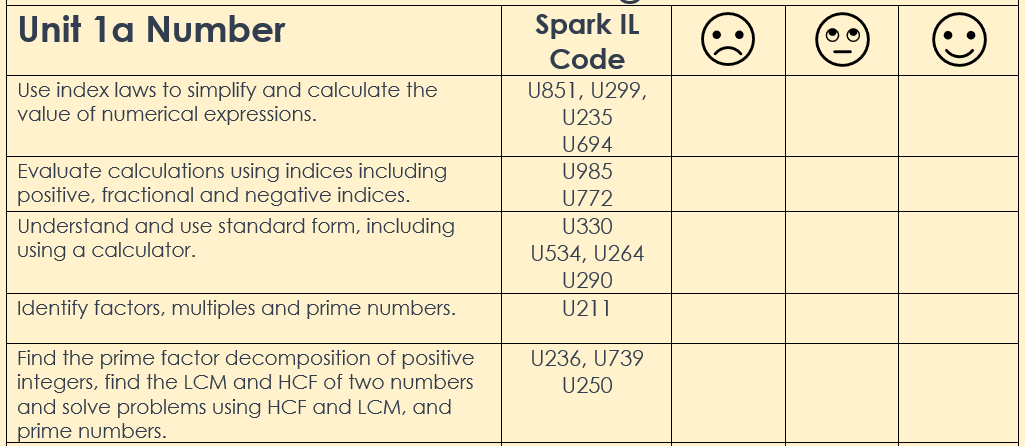 How will I be assessed How will I be assessed How will I be assessed How will I be assessed Retrieval Tasks, Exit tickets, end of half-term test.Retrieval Tasks, Exit tickets, end of half-term test.Retrieval Tasks, Exit tickets, end of half-term test.Retrieval Tasks, Exit tickets, end of half-term test.Big questions:Big questions:Big questions:Big questions:Can You….?Write down the value of 25Prove that the square root of 45 lies between 6 and 7Evaluate (23 × 25) ÷ 24Work out the value of n in 40 = 5 × 2nWrite 365,000,000,000 and 0.0000004653 in standard form.Calculate (1.6 x 106) ÷ (6.4 x 10-8) giving your answer in standard formWrite any number as a unique produce of its prime factorsUse a Venn diagram to sort information to find HCF and LCMRecall prime numbers up to 100Can You….?Write down the value of 25Prove that the square root of 45 lies between 6 and 7Evaluate (23 × 25) ÷ 24Work out the value of n in 40 = 5 × 2nWrite 365,000,000,000 and 0.0000004653 in standard form.Calculate (1.6 x 106) ÷ (6.4 x 10-8) giving your answer in standard formWrite any number as a unique produce of its prime factorsUse a Venn diagram to sort information to find HCF and LCMRecall prime numbers up to 100Can You….?Write down the value of 25Prove that the square root of 45 lies between 6 and 7Evaluate (23 × 25) ÷ 24Work out the value of n in 40 = 5 × 2nWrite 365,000,000,000 and 0.0000004653 in standard form.Calculate (1.6 x 106) ÷ (6.4 x 10-8) giving your answer in standard formWrite any number as a unique produce of its prime factorsUse a Venn diagram to sort information to find HCF and LCMRecall prime numbers up to 100Can You….?Write down the value of 25Prove that the square root of 45 lies between 6 and 7Evaluate (23 × 25) ÷ 24Work out the value of n in 40 = 5 × 2nWrite 365,000,000,000 and 0.0000004653 in standard form.Calculate (1.6 x 106) ÷ (6.4 x 10-8) giving your answer in standard formWrite any number as a unique produce of its prime factorsUse a Venn diagram to sort information to find HCF and LCMRecall prime numbers up to 100How does this build on previous learning?How does this build on previous learning?How will this link to my future learning?How will this link to my future learning?Calculating powers and rootsFinding factors and prime factors of a number.Finding HCF and LCM of a numberUsing basic index rulesConvert large and small numbers to standard form.Calculating powers and rootsFinding factors and prime factors of a number.Finding HCF and LCM of a numberUsing basic index rulesConvert large and small numbers to standard form.Numbers written in standard form can appear elsewhere in the curriculum.Index numbers appear in many topics and in standard formulae.Indices are used extensively at A LevelNumbers written in standard form can appear elsewhere in the curriculum.Index numbers appear in many topics and in standard formulae.Indices are used extensively at A LevelCore knowledge:Core knowledge:Key vocabulary:Key vocabulary:factor of a number or algebraic expression divides that number or expression evenly with no remainder. A multiple is the product result of one number multiplied by another number.A prime number only has two factors, itself and one.Rules of indices:Know that, n0 = 1 and for positive integers n as well as,   and  for any positive number.factor of a number or algebraic expression divides that number or expression evenly with no remainder. A multiple is the product result of one number multiplied by another number.A prime number only has two factors, itself and one.Rules of indices:Know that, n0 = 1 and for positive integers n as well as,   and  for any positive number.Index (Indice)FactorMultipleLowest Common Multiple (LCM)Highest Common Factor (HCF)SimplifyStandard FormSquare rootRootIndex (Indice)FactorMultipleLowest Common Multiple (LCM)Highest Common Factor (HCF)SimplifyStandard FormSquare rootRootNeed more help? Use the Sparx Independent Learning Codes aboveNeed more help? Use the Sparx Independent Learning Codes aboveNeed more help? Use the Sparx Independent Learning Codes aboveNeed more help? Use the Sparx Independent Learning Codes above